Guideline of submitting contribution to the apg19-4 meetingFollowing guideline principles will be maintained for submitting contributions to the APG19-5 Meeting.Right of Document Submission: All APT Member Administrations may submit input contributions related to the agenda of each of the meetings of APGAssociate Members and Affiliate members can submit input contributions based on the agreement with the corresponding APT Member. Otherwise, the contribution will be treated as an “Information” document. Contributions from the ITU Radiocommunication Bureau as well as sister regional telecommunications, broadcasting and other relevant organizations having spectrum management interests will be treated as an “Information” document.Organizations which have an MoU with the APT and which have global or regional membership may submit contributions as “Information” Documents on the same basis as they attend other APT meetings.Other observers cannot submit any type of contribution to the APG MeetingsSubmission Procedure for Contributions:Members Administrations, Associate Members and Affiliate Members are requested to submit documents based on APG Working Party Structure. Please use separate documents for each APG Working Party. APG WP structure is attached below:APT Members are requested to submit two types of input documents:Preliminary APT Common Proposals on WRC-19 Agenda ItemsPreliminary APT Common Proposals on RA-19Preliminary APT Common Proposals on WRC-19 Agenda Items need to be submitted according to APG Working Party Structure. Please use separate documents for each APG Working PartyWhile preparing a proposal related to the revision of the Radio Regulations, it is requested that such revision is prepared based on the recent version of Radio Regulations and developed using ITU Conference Proposal Interface (CPI) for WRC-19. Please refer to the template below as an example.   Please use separate documents for proposed modification of each ITU-R Resolution for a Preliminary APT Common Proposal for RA-19.  Please refer to the template below as an example.   While preparing contributions for APG19-5 on various WRC-19 Agenda Items, it is advised that the contributions should consider the outcomes of APG19-4 and CPM-19 Report. Agenda Item wise outcomes of APG19-4 are available relevant APG WP pages at APT Website: http://www.apt.int/APTAPG . Closing Date for Submission:Input contributions should be submitted by 24 July 2019. The APT Secretariat will distribute the input contributions to the members before the meeting starts. In the case where there are input contributions received after the due date of submitting input contributions the documents will be considered as Information Documents for the coming meeting and will be treated as Input Document for the next but one APG meeting. However, the APG Plenary may decide to accept such documents as Input Documents, even though they have been received after the due date. Document Templates:Please use the following document template for submitting your contributions.Proposal for Preliminary APT Common Proposals on WRC-19 Agenda Items  Proposed Revision of ITU-R Resolutions 		For any other type  Secretariat Contact:You can send your contributions to aptapg@apt.int. If you have any query and clarification on the document preparation and submission please feel free to contact Mr. Parvez by email: parvez@apt.int. ____________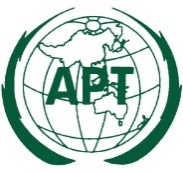 ASIA-PACIFIC TELECOMMUNITYThe 5th Meeting of the APT Conference PreparatoryGroup for WRC-19 (APG19-5)31 July – 6 August 2019, Tokyo, Japan